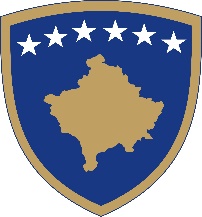 Republika e KosovësRepublika Kosova-Republic of KosovoQeveria-Vlada-GovernmentMinistria e Mjedisit, Planifikimit Hapësinor dhe Infrastrukturës Ministry of Environment Spatial Planning and InfrastructureMinistarstvo  Životne Sredine Prostornong Planiranja i Infrastrukture      ____________________________________________________________________________________________________________PROJEKT UDHËZIM ADMINISTRATIV (MMPHI) NR. _______/2021 PËR LEJE MJEDISOREDRAFT ADMINISTRATIVE INSTRUCTION (MESPI) NO.__________/2021 FOR ENVIRONMENTAL PERMITNACRT ADMINISTRATIVNO UPUTSTVO (MŽSPPI) BR.___________/2021 O EKOLOŠKOJ DOZVOLIShtojca 1Formulari i kërkesës për leje mjedisoreShtojca 2Aplikacion për dhënien e lejes mjedisorePersoni përgjegjës për mjedis                                                    Personi përgjegjës i kompanisë                                                       Emri mbiemri                                                                               Emri Mbiemri                                                                                                                                                                                                                                                                                                              Nënshkrimi                                                                                  Nënshkrimi         ___________________                                                                 _________________                                                                                                           Shtojca 3Formulari i kërkesës për vazhdimin e lejes mjedisoreShtojca 4 Formulari i kërkesës për transferin e lejes mjedisoreShtojca 5Formulari për informata shtesë;Annex 1Environmental permit application formAnnex 2Application for issuing environmental permit Person responsible for the environment                         The person in charge of the company                                                           Name and surname                                                           Name and surname                                                                                                                                                                                                                                 Signature                                                                            Signature           _________________                                                           ____________________                                                                                                                                                                          Annex 3Application form for the extension of the environmental permit  Annex 4  Environmental permit transfer application form  Annex 5Form for additional informationAneks 1Obrazac za izdavanje ekološke dozvoleAneks 2Aplikacija(zahtev) za ekološku dozvoluLice zaduženo za životnu sredinu                                                  Lice zaduženo za preduzećeIme prezime                                                                                     Ime prezimePotpis                                                                                                Potpis_______________   Aneks 3Obrazac zahteva za produženje ekološke dozvoleAneks 4 Obrazac zahteva za prenos ekološke dozvoleShtojca 5Obrazac za dodatne informacije;Ministri i Ministrisë së Mjedisit, Planifikimit Hapësinor dhe Infrastrukturës,Në mbështetje të nenit 31, paragrafit 3, të Ligjit Nr.03/L-025 për Mbrojtjen e Mjedisit, (Gazeta Zyrtare Nr. 50/2009 dt. 06 Prill 2009), nenit 8, paragrafi 1, nën-paragrafi 1.4 dhe Shtojcës 1 pika 10 të Rregullores (QRK) Nr.02/2021 për Fushat e Përgjegjësisë Administrative të Zyrës së Kryeministrit dhe Ministrive, si dhe nenit 38 paragrafit 6 të Rregullores së Punës së Qeverisë Nr. 09/2011 (Gazeta Zyrtare Nr.15, 12 shtator 2011),  Nxjerrë:UDHËZIM ADMINISTRATIV (MMPHI) NR._____/2021 PËR  LEJE MJEDISORENeni 1QëllimiKy Udhëzim Administrativ ka për qëllim përcaktimin e procedurës së aplikimit, shqyrtimit dhe procesit të vendimmarrjes për leje mjedisore.Neni 2FushëveprimiDispozitat e këtij Udhëzimi Administrativ zbatohen për të gjitha institucionet,  personat fizik dhe juridik që marrin pjesë në procedurën e aplikimit, lëshimit dhe zbatimit të lejes mjedisore. Neni 3Përkufizimet1.Fjalët dhe shkurtesat  e përdorura në këtë Udhëzim Administrativ kanë këtë kuptim:1.1. Leje mjedisore- nënkupton dokumentin zyrtar të lëshuar me shkrim nga ministria me të cilin i lejohet operatorit zhvillimi i aktiviteteve në pajtim me kushtet e përcaktuara;1.2. Operator - nënkupton, çdo person juridik ose fizik që operon ose kontrollon në tërësi veprimtarinë;1.3. Komisioni - nënkupton, komisionin për shqyrtimin e kërkesave për leje mjedisore;1.4. DMMU - Departamenti për Mbrojtjen e Mjedisit dhe Ujërave;1.5. ARPL - Autoriteti Rajonal për Pellgje Lumore;1.6. KPMM -  Komisioni i Pavarur për Miniera dhe Minerale; 1.7. AME – Agjencia  për Menaxhimin Emergjent;1.8. Ministria - nënkupton, ministrinë  përgjegjëse për mjedis;2. Termat dhe shprehjet e përdorura në ketë Udhëzim Administrativ, kanë kuptimin e njëjtë ashtu siç janë përcaktuar në Ligjin për Mbrojtjen e Mjedisit.3. Në kuptim të këtij Udhëzimi Administrativ, emrat në gjininë mashkullore nënkuptojnë edhe emrat në gjininë femërore dhe anasjelltas pa diskriminim.Neni 4Veprimtaritë që janë subjekt i lejes mjedisoreTë gjitha veprimtaritë të cilat kanë pëlqim mjedisor janë të obliguara të pajisen me leje mjedisore duke përjashtuar veprimtaritë që janë subjekt i lejes mjedisore të integruar dhe lejes mjedisore komunale.Neni 5Kushtet për tu pajisur me leje mjedisore1. Për tu pajisur me leje mjedisore çdo operator është i obliguar të paraqes në ministri:1.1. Formularin e kërkesës për leje mjedisore të nënshkruar nga personi përgjegjës i kompanisë;1.2. Aplikacion për Leje Mjedisore;1.3. Certifikatën e biznesit;1.4. Vendimin e pëlqimit mjedisor të lëshuar nga MMPHI;1.5. Dëshmi se janë plotësuar kushtet e përcaktuara në shtojcën 2 të këtij Udhëzimi Administrativ; 1.6. Plotësimin e kushteve mjedisore të përcaktuara nga komisioni pas realizimit të vizitës në teren.1.7. Varësisht nga veprimtaria:1.7.1. Certifikatën e përdorimit, ose një dokument nga komuna/ministria, për lejimin e ushtrimit të veprimtarisë në përputhje me kërkesën për leje mjedisore dhe pëlqim mjedisor; 1.7.2. Lejen ujore për shfrytëzim të ujit nga ARPL; 1.7.3. Lejen ujore për shkarkim të ujit nga ARPL; 1.7.4. Leje për aktivitete të veçanta nga KPMM; 1.7.5. Licencë shfrytëzimi të resurseve natyrore nga KPMM; 1.7.6. Pëlqimin nga AME; 1.7.7. Lejet e tjera të lëshuara paraprakisht, që ndërlidhen me veprimtarinë përkatëse;1.7.8. Faturën e pagesës të tarifës së shërbimit për leje mjedisore.2. Dokumentacioni dhe plotësimi i kushteve mjedisore nga paragrafi 1 i këtij neni dorëzohet në ministri në pesë (5) kopje fizike dhe një (1) kopje në formë elektronike (CD), të nënshkruar nga personi përgjegjës i kompanisë.Neni 6Autoriteti kompetentAutoriteti kompetent për shqyrtimin e kërkesës, vendimmarrjen për leje mjedisore dhe monitorimin e zbatimit të obligimeve të përcaktuara në lejen mjedisore është ministria përgjegjëse për mjedis(MMPHI).Neni 7Obligimet e operatorit1. Operatori është përgjegjës për saktësinë e të dhënave të paraqitura në aplikacionin për leje mjedisore.2. Për sistemin menaxhues (drejtues) mjedisor, operatoret janë të obliguar të kenë personin përgjegjës për mjedis.3. Respektimi i obligimeve të përcaktuara në leje mjedisore. Neni 8Emërimi i komisionit për shqyrtim të kërkesave për leje mjedisore1. Komisioni për shqyrtimin e kërkesave për leje mjedisore tani e tutje formon komision në përbërje prej pesë (5) anëtarëve  me vendim nga Sekretari i Përgjithshëm i Ministrisë.2. Mandati i anëtarëve të komisionit nga paragrafi 1, i këtij neni është tri (3) vite. Neni 9Detyrat e komisionit 1. Detyrat e Komisionit janë:1.1. shqyrton kërkesat , aplikacionin dhe dokumentacionin përcjellës për pajisje, vazhdim dhe transferim të lejeve mjedisore;1.2. realizon vizitën në teren për verifikimin e kushteve mjedisore; 1.3. përgatit propozim vendimin me mendim profesional lidhur me kërkesat për leje mjedisore.Neni 10Pranimi i kërkesës për leje mjedisore1. Komisioni kontrollon nëse është plotësuar lënda në bazë administrative në afat prej tridhjetë (30) ditësh, nga dita e pranimit të kërkesës.2.  Nëse dokumentacioni nuk është i kompletuar, komisioni e njofton  operatorin të bëjë plotësimin e dokumentacionit te kërkuar ne afat prej tridhjetë (30) ditëve3. Nëse brenda afatit të përcaktuar në paragrafin 2 të këtij neni nuk plotësohet dokumentacioni, ministria e ndërprenë procedurën shqyrtimit.  Neni 11Shqyrtimi i kërkesave për leje mjedisore1. Shqyrtimi i kërkesës për tu pajisur me leje mjedisore, fillon pas konstatimit nga komisioni së lënda është e kompletuar.2. Komisioni realizon vizitë në terën për verifikimin e kushteve mjedisore, dhe kontrollon përputhshmërinë e të dhënave në aplikacion me gjendjen në terën.3. Në rast së nevojitet plotësim i kushteve mjedisore, ri-plotësim i pjesshëm apo i plot i aplikacionit, komisioni me shkrim njofton operatorin dhe obligon që të sjell dëshmi në afat prej dyzetepesë (45) ditëve, nga data e pranimit të njoftimit.4. Nëse brenda afatit të përcaktuar në paragrafin 3 të këtij neni nuk plotësohen kushtet, kërkesa për tu pajisur me leje mjedisore refuzohet.  Neni 12Vendimi për leje mjedisore1. Në bazë të propozim vendimit të komisionit, ministria lëshon ose refuzon kërkesën për leje mjedisore dhe për vendimin e marrë e njofton me shkrim aplikuesin dhe komunën/ komunat.2. Leja mjedisore lëshohet kur konstatohet nga ministria që operatori i plotëson kushtet e përcaktuara me këtë Udhëzim Administrativ dhe legjislacionin në fuqi.3. Kërkesa për leje mjedisore refuzohet, kur konstatohet nga ministria se operator nuk i ka përmbushur kushtet të përcaktuar me ketë Udhëzim Administrativ dhe legjislacionin në fuqi.4. Leja mjedisore lëshohet për periudhën pesë (5) vjeçare.Neni 13Forma dhe përmbajtja e lejes mjedisore1. Leja mjedisore përmban te dhënat si ne vijim:1.1. Emrin e ministrisë si autoritet kompetent që lëshon leje mjedisore;1.2. Emrin, adresën e kompanisë, të cilës i lëshohet leja mjedisore;1.3. Përshkrimin e veprimtarisë dhe  aktiviteteve;1.4. Lokacionin ku zhvillohet veprimtaria; 1.5.  Obligimet e lejes mjedisore; 1.6. Datën e lëshimit të lejes mjedisore; 1.7. Afati kohorë i vlefshmërisë së lejes mjedisore.Neni 14Korrigjimi i Lejes MjedisoreNë rast të ndonjë lëshimi teknik në vendimin e lejes mjedisore, Ministria me iniciativën e vetë ose me kërkesë të operatorit, korrigjon gabimin pa ndryshuar përmbajtjen e vendimit. Neni 15Revokimi, pezullimi apo shfuqizimi i lejës mjedisore1. Leja mjedisore mund të revokohet, pezullohet apo shfuqizohet në çdo kohë në rast se:1.1. Pëlqimet apo lejet paraprake mbi bazën e të cilave është lëshuar leja mjedisore janë revokuar, pezulluar apo shfuqizuar;1.2. Vërtetohet së pala nuk i ka respektuar obligimet e përcaktuara në leje mjedisore;1.3. Nëse konstatohet se operatori, ka dhënë shënime të pa sakta dhe deklarime të rrejshme;1.4. Nëse operatori nuk ka zbatuar dispozitat ligjore me ketë Udhëzim Administrativ dhe legjislacionin në fuqi.Neni 16Kushtet për vazhdimin e afatit të lejes mjedisore1. Operatori është i obliguar të parashtrojë kërkesë për vazhdimin e afatit të lejes mjedisore dy (2) muaj para skadimit të saj.2. Për vazhdimin e lejes mjedisore operatori obligohet të paraqes në ministri:2.1. Formularin e kërkesës për vazhdimin e lejës mjedisore;2.2. Faturën e pagesës së tarifës për shërbime administrative;2.3. Të plotësohet aplikacioni për leje mjedisore në përputhje me gjendjen në teren;2.4. Dëshmitë se janë plotësuar kushtet e përcaktuara në shtojcën 2 të këtij Udhëzimi Administrativ; 2.5. Plotësimin e kushteve mjedisore të përcaktuara nga komisioni pas realizimit të vizitës në teren.2.6. Të prezantoj dokumentacionin me validitet në bazë të cilave është lëshuar leja mjedisore.2.7. Të prezantoj dëshmi që është duke ju përmbajtur kushteve të përcaktuara në lejen paraprake.3. Dokumentacioni nga paragrafi 2 i këtij neni dorëzohet në Ministri në pesë (5) kopje fizike dhe një (1) kopje në formë elektronike (CD), të nënshkruar nga personi përgjegjës i kompanisë.Neni 17Shqyrtimi i kërkesave për vazhdimin e lejes mjedisore1. Afati për shqyrtimin e kërkesës për vazhdimin e lejes mjedisore, është i përcaktuar sipas nenit 10, dhe 11 të këtij Udhëzimi Administrativ.2. Leja mjedisore, vazhdohet pas konstatimit nga ministria se operatori i ka respektuar te gjitha obligimet të përcaktuara në paragrafin 2, të nenit 16, të këtij Udhëzimi Administrativ.3. Kërkesa për vazhdimin e lejes mjedisore refuzohet, kur konstatohet nga komisioni, ministria së nuk janë plotësuar obligimet e përcaktuara në paragrafin 2, të nenit 16, të këtij Udhëzimi Administrativ.Neni 18Transferi (bartja) i lejes mjedisore1. Në rast së poseduesi i lejes mjedisore planifikon të transferoi lejen mjedisore të një person tjetër duhet të parashtroj kërkesë në ministri.2. Transferi i lejes mjedisore, bëhet pas transferit të pëlqimit mjedisor.3. Kërkesës për transfer të lejes mjedisore duhet ti bashkëngjiten: 3.1. Vendimi i transferit të pëlqimit mjedisor;3.2. Leja mjedisore;3.3. Certifikatën e biznesit të pronarit të tanishëm dhe trashëguesit;3.4. Fletëpagesa e tarifës për transfer.4. Transferi i lejes mjedisore aprovohet nëse janë plotësuar të gjitha kushtet të përcaktuara në paragrafin 3, të këtij neni.5. Kërkesa për transfer të lejes mjedisore refuzohet nëse nuk janë plotësuar kushtet e përcaktuara në paragrafin 3, të këtij neni.6. Afati për shqyrtimin e kërkesës dhe marrjen e vendimit për transfer, është dyzetepesë (45), ditë nga dita e pranimit të kërkesës.Neni 19Regjistri i lejeve mjedisoreDMMU, mban regjistrin e kërkesave/ aplikimeve për lejë mjedisore dhe përcjell çdo muaj kalendarik te njësia kompetente për komunikimin me publikun për publikim në ueb- faqen e ministrisë.Neni 20Mbikëqyrja inspektueseMbikëqyrjen inspektuese në zbatimin e dispozitave të këtij Udhëzimi Administrativ e bënë Inspektorati Mjedisor, sipas dispozitave të përcaktuara në legjislacionin nga fusha e mjedisit dhe inspektoratit.Neni 21Pagesat e Tarifave1. Çmimet  e tarifave për shërbime administrativë lidhur me procedurat e shqyrtimit të kërkesave për leje mjedisore, vazhdimit të lejes mjedisore dhe transferit të  lejes mjedisore përcaktohet me vendim nga qeveria.Neni 22Dispozitat NdëshkueseÇdo person fizik dhe juridik që shkel dispozitat e këtij Udhëzimi Administrativ, është përgjegjës dhe sanksionohet sipas Ligjit përkatës për Mbrojtjen e Mjedisit dhe Ligjit përkatës për Kundërvajtje.Neni 23Shtojcat1. Pjesë përbërëse e këtij Udhëzimi Administrativ, janë shtojcat:1.1. Shtojca 1 - Formulari i kërkesës për leje mjedisore; 1.2. Shtojca 2 - Aplikacioni për leje mjedisore; 1.3. Shtojca 3 - Formulari i kërkesës për vazhdimin e lejes mjedisore; 1.4. Shtojca 4 - Formulari i kërkesës për transfer  të lejes mjedisore; 1.5. Shtojca 5 - Formulari për informata shtesë.Neni 24ShfuqizimiMe hyrjen në fuqi të këtij Udhëzimi Administrativ, shfuqizohet Udhëzimi Administrativ MMPH Nr. 07/2017, për leje mjedisore.Neni 25Hyrja në fuqiKy Udhëzim Administrativ hyn në fuqi shtatë (7) ditë, pas publikimit në Gazetën Zyrtare të Republikës së Kosovës.Liburn Aliu____________________Ministër i Ministrisë së Mjedisit, Planifikimit Hapësinor dhe Infrastrukturës Data:___________2021.Minister of the Ministry of Environment, Spatial Planning and Infrastructure,Pursuant to Article 31, paragraph 3, of the Law No. 03/L-025 on Environmental Protection, (Official Gazette No. 50/2009 dated 6 April 2009), Article 8, paragraph 1, sub-paragraph 1.4 and Annex 1 point 10 of Regulation (GRK) No.02/2021 on Areas of Administrative Responsibility of the Office of the Prime Minister and Ministries, as well as Article 38 paragraph 6 of the Rules of Procedure of the Government no. 09/2011 (Official Gazette No.15, 12 September 2011),Issues:ADMINISTRATIVE INSTRUCTION (MESPI) NO._____/ 2021 FOR ENVIRONMENTAL PERMITArticle 1PurposeThis Administrative Instruction aims to define the application procedure, review and decision making process for environmental permits.Article 2ScopeThe provisions of this Administrative Instruction are mandatory for all institutions, natural and legal persons participating in the procedure of application, issuance and implementation of the environmental permit.Article 3Definitions1. The terms used in this Administrative Instruction have the following meaning:1.1. environmental permit - means the official document issued in writing by the Ministry which allows the operator to carry out activities in accordance with the defined conditions;  1.2. Operator - means any legal or natural person that operates or controls the entire activity;  1.3. Commission - means the Commission for review of applications for environmental permits;1.4. DEWP - Department of Environmental and Water Protection;1.5. RRBA - Regional River Basin Authority;1.6. ICMM -  Independent Commission for Mines and Minerals; 1.7. EMA – Emergency Management Agency;1.8. Ministry - means the Minister responsible for the Environment;  2. Notions and expressions used in this Administrative Instruction have the same meaning as defined in the Law on Environmental Protection.3. For the purposes of this Administrative Instruction, masculine nouns also mean feminine nouns and vice versa without discrimination.  Article 4Activities that are subjects of the environmental permitAll activities that have an environmental consent are required to be provided with an environmental permit, excluding activities that are subject to the integrated environmental permit and the municipal environmental permit.Article 5Conditions for obtaining an environmental permit1. In order to obtain an environmental permit, each operator is obliged to submit to the Ministry the following:1.1. environmental permit application form signed by the responsible person of the company;  1.2. Environmental Permit Application;1.3. Business certificate;1.4. Environmental consent decision issued by the Ministry;1.5. Evidence that the conditions set out in Annex 2 of this Administrative Instruction have been met; 1.6. Fulfilling the environmental conditions set by the commission after conducting the site visit.1.7. Depending on the activity:1.7.1. Certificate of use, or a document from the Municipality/Ministry, to allow the exercise of activity in accordance with the application for environmental permit and environmental consent; 1.7.2. Water permit for water use by RRBA; 1.7.3. Water Permit for water discharge from RRBA; 1.7.4. Permit for special activities from ICMM; 1.7.5. Natural resource exploitation license from ICMM; 1.7.6. Consent from EMA; 1.7.7. Other previously issued permits related to the respective activity;1.7.8. Invoice for payment of the service fee for the environmental permit.2. The documentation and fulfillment of the environmental conditions from paragraph 1 of this article is submitted to the Ministry in five (5) physical copies and one (1) copy in electronic form (CD), signed by the responsible person of the company. Article 6Competent AuthorityThe competent authority for reviewing the request, deciding on the environmental permit and monitoring the implementation of the obligations set out in the Environmental Permit is the Ministry responsible for the Environment.Article 7Obligations of the operator1. The operator is responsible for the accuracy of the data submitted in the application for the environmental permit. 2. For the environmental management system, the operators are obliged to have the person responsible for the environment.3. Compliance with the obligations set out in the environmental permit. Article 8Appointment of the commission for review of applications for environmental permits1. Commission for review of applications for environmental permit henceforth the commission consisting of five (5) members is formed by decision of the Secretary General of the Ministry.2. The mandate of the members of the commission from paragraph 1 of this article is three (3) years.  Article 9Duties of the commissionThe Duties of the Commission are:reviews applications and accompanying documentation for equipment, extension and transfer of environmental permits;conducts field visit to verify environmental conditionsprepares a draft decision with a professional opinion regarding the requirements for the environmental permit.  Article 10Receiving of the application for environmental permit1. The Commission checks if the case is administratively completed within thirty (30) days, from the day of receipt of the request. 2. If the documentation is not complete, the Commission notifies the operator to complete the required documentation within thirty (30) days.  3. If within the deadline specified in paragraph 2 of this Article the documentation is not completed, the Ministry terminates the review procedure.  Article 11Review of environmental permit applications1. The review of the request to be provided with an environmental permit, begins after the conclusion by the Commission that the case is complete.  2. The commission conducts a site visit to verify the environmental conditions, and checks the compliance of the data in the application with the situation in the field.  3. In case it is necessary to meet the environmental conditions, partial or complete re-completion of the application, the Commission notifies the operator in writing and obliges it to bring evidence within forty-five (45) days from the date of receipt of the notice.  4. If within the deadline specified in paragraph 3 of this article the conditions are not met, the request to obtain an environmental permit is rejected.  Article 12Decision on environmental permit1. Based on the draft decision of the Commission, the Ministry issues or rejects the request for environmental permit and notifies the applicant and the Municipality/Municipalities in writing of the decision taken.   2. The Environmental Permit is issued when it is ascertained by the Ministry that the operator meets the conditions set out in this Administrative Instruction and the legislation in force.  3. The request for Environmental Permit is rejected, when it is ascertained by the Ministry that the operator has not fulfilled the conditions set out in this Administrative Instruction and the legislation in force.  4. The environmental permit is issued for a period of five (5) years.Article 13Form and content of the environmental permit1. The environmental permit contains the following data:1.1. Name of the Ministry as the competent authority issuing the environmental permit;1.2. Name, address of the company to which the environmental permit is issued;1.3. Description of work and activities;1.4. Location where the activity takes place;1.5.  Obligations of the environmental permit; 1.6.  Date of issuance of the Environmental Permit; 1.7. Timeframe for the validity of the environmental permit.Article 14Correction of the Environmental PermitIn case of any technical omission in the decision of the environmental permit, the Ministry, on its own initiative or at the request of the operator, shall correct the error without changing the content of the decision.Article 15Revocation, suspension or repealing of the environmental permit1. The environmental permit may be revoked, suspended or repealed at any time if:1.1. Prior consents or permits on the basis of which the Environmental Permit was issued have been revoked, suspended or repealed;  1.2. It is confirmed that the party has not complied with the obligations set out in the environmental permit; 1.3. If it is ascertained that the operator has given inaccurate information and false statements;  1.4. If the operator has not implemented the legal provisions with this Administrative Instruction and applicable legislation. Article 16Conditions for extending the term of the environmental permit1. The operator is obliged to submit a request for extension of the environmental permit two (2) months before its expiration. 2. For the extension of the environmental permit, the operator is obliged to submit to the Ministry the following:2.1. Application form for the extension of the environmental permit;2.2. Invoice for payment of fee for administrative services;2.3. Fill out the application for environmental permit in accordance with the situation on the ground;  2.4. Proof that the conditions set out in Annex 2 of this Administrative Instruction have been met;  2.5. Fulfilling the environmental conditions set by the commission after conducting the site visit.  2.6. To present the valid documentation on the basis of which the environmental permit was issued.  2.7. To present evidence that is complying with the conditions set out in the prior permit.   3.The documentation from paragraph 2 of this article shall be submitted to the Ministry in five (5) physical copies and one (1) copy in electronic form (CD), signed by the responsible person of the company.   Article 17Review of applications for extension of the environmental permit1. The deadline for reviewing the request for extension of the environmental permit is determined according to article 10, and 11 of this Administrative Instruction.2. The environmental permit is extended after the ascertainment by the Ministry that the operator has complied with all the obligations defined in paragraph 2, article 16 of this Administrative Instruction.3. The request for the extension of the environmental permit is rejected, when it is ascertained by the Commission of the Ministry that the obligations defined in paragraph 2 of article 16, of this Administrative Instruction have not been fulfilled.Article 18Transfer of the Environmental Permit1. In case the holder of the environmental permit plans to transfer the environmental permit to another person, this request must be submitted to the Ministry.  2. The transfer of the environmental permit is done after the transfer of the environmental consent.  3. The request for transfer of the environmental permit must be accompanied by the following:   3.1. Decision on the transfer of the environmental consent;3.2. Environmental permit;3.3. Business certificate of the current owner and heir;3.4. Transfer fee payment.4. The transfer of the environmental permit is approved if all the conditions set out in paragraph 3 of this article are met.  5. The request for transfer of the environmental permit is rejected if the conditions set out in paragraph 3 of this article are not met.  6. The deadline for reviewing the request and making a decision for transfer is forty-five (45) days from the day of receipt of the request.   Article 19Register of environmental permitsDEWP maintains the register of requests/applications for environmental permit and forwards it every calendar month to the competent unit for communication with the public for publication on the website of the Ministry.Article 20Inspection supervisionThe inspection supervision in the implementation of the provisions of this Administrative Instruction is done by the Environmental Inspectorate, according to the provisions defined in the legislation in the field of environment and the inspectorate.Article 21Tariff PaymentsThe price list of fees for administrative services related to the procedures for reviewing applications for environmental permits, extension of environmental permits and transfer of environmental permits is determined by Decision of the Government.Article 22Punitive ProvisionsAny natural and legal person who violates the provisions of this Administrative Instruction, is responsible and sanctioned according to the law on Environmental Protection.Article 23Annexes1. An integral part of this Administrative Instruction are the annexes:1.1. Annex 1 - environmental permit Application Form; 1.2. Annex 2 - environmental permit Application;1.3. Annex 3 - Application form for the extension of the environmental permit; 1.4. Annex 4 - environmental permit Transfer Application Form; 1.5. Annex 5 - Additional Information Form.Article 24RepealWith the entry into force of this Administrative Instruction, the Administrative Instruction no. 07/2017, for the issuance of the Environmental Permit is repealed.Article 25Entry into forceThis Administrative Instruction enters into force seven (7) days after publication in the Official Gazette of the Republic of Kosovo.Liburn Aliu____________________Minister of the Ministry of Environment, Spatial Planning and Infrastructure                                 Date: ___________2021.Ministar Ministarstva Životne Sredine, Prostornog Planiranja i Infrastrukture,Na osnovu člana 31. stav 3. Zakona br. 03/ L-025 o zaštiti životne sredine, (Službeni glasnik br. 50/2009 od 06. aprila 2009. godine), člana 8. stav 1. podstav 1.4 i Aneks 1 tač. 10 Uredbe (VRK) br. 02/2021 o oblastima administrativne odgovornosti Kancelarije premijera i ministarstava, kao i član 38 stav 6 Poslovnika rada Vlade br. 09/2011 (Službeni glasnik br. 15, 12.09.2011.),Donosi:ADMINISTRATIVNO UPUTSTVO (MŽSPPI) BR._____ / 2021 O  EKOLOŠKOJ DOZVOLEČlan 1SvrhaOvo Administrativno uputstvo ima za cilj da definiše proceduru podnošenja zahteva, razmatranje i proces donošenja odluka za ekološke dozvoleČlan 2Oblast delovanjaOdredbe ovog Administrativnog Uputstva su obavezne za sve institucije, pravna i fizička lica koja učestvuju u postupku podnošenja zahteva, izdavanja i sprovođenja ekološke dozvole.Član3Definicije1. Izrazi u potrebleni u ovom Administrativnom uputstvu imaju slledeče značenje:1.1. ekološka dozvola - označava zvanični dokument izdat u pisanoj formi od strane Ministarstva koji dozvoljava operateru da obavlja aktivnosti u skladu sa određenim uslovima;1.2. Operater - označava svako pravno ili fizičko lice koje upravlja ili kontroliše celokupnu aktivnost;1.3. Komisija - označava Komisiju za razmatranje zahteva za izdavanje ekoloških dozvola;1.4. OZŽSV - Odeljenje za Zaštitu Životne Sredine i Voda;1.5. RARS – Regionalni Autoritet za Rečne Slivove;1.6. NKRM - Nezavisna Komisija za Rudnike i Minerale;1.7.AUVS - Agencija za Upravljanje Vanrednim Situacijama;1.8.Ministarstvo - označava Ministarstvo odgovorno za Životnu Sredinu;2. Termini i izrazi koji se koriste u ovom Administrativnom Uputstvu imaju isto značenje kao što je definisano Zakonom o Zaštiti Životne Sredine.3. Za potrebe ovog Administrativnog Uputstva, imenice muškog roda označavaju i imenice ženskog roda i obrnuto bez diskriminacije.Član 4Delatnosti koje su subjekt ekološke dozvoleSve aktivnosti koje imaju ekološku saglasnost moraju imati ekološku dozvolu, isključujući aktivnosti koje podležu Integrisanoj ekološkoj dozvoli i opštinskoj ekološkoj dozvoli.Član 5Uslovi za pribavljanje ekološke dozvole1. Za pribavljanje ekološke dozvole, svaki operater je dužan da dostavi Ministarstvu:1.1. Obrazac zahteva za izdavanje ekološke dozvole potpisan od strane odgovornog lica preduzeća;1.2. Zahtev za izdavanje Ekološke Dozvole;1.3. Poslovni sertifikat;1.4. Odluku o ekološkoj saglasnosti koje izdaje Ministarstvo;1.5. Dokaz da su ispunjeni uslovi navedeni u Aneksu 2 ovog Administrativnog Uputstva;1.6. Ispunjavanje ekoloških uslova koje postavlja komisija nakon izvršenog obilaska lokacije.1.7. U zavisnosti od delatnosti:1.7.1. Sertifikat o korišćenju, ili dokument od Opštine/Ministarstva, koji omogućava obavljanje delatnosti u skladu sa zahtevom za ekološku dozvolu i ekološku saglasnost;1.7.2. Vodnu dozvolu za korišćenje vode od RARS;1.7.3. Vodnu Dozvolu za ispuštanje vode iz RARS;1.7.4. Dozvolu za posebne aktivnosti od NKRM;1.7.5. Licencu za eksploataciju prirodnih resursa od NKRM;1.7.6. Saglasnost AUVS;1.7.7. Druge unapred izdate dozvole koje se odnose na dotičnu delatnost;1.7.8. Račun za uplatu naknade za usluge za ekološku dozvolu.2. Dokumentacija i ispunjenost uslova životne sredine iz stava 1. ovog člana dostavlja se Ministarstvu u pet (5) fizičkih primeraka i jednom (1) primerku u elektronskoj formi (CD), potpisanih od odgovornog lica preduzeća.Član 6Nadležni organNadležni organ za razmatranje zahteva, odlučivanje o ekološkoj dozvoli i praćenje sprovođenja obaveza utvrđenih ekološkom dozvolom je Ministarstvo nadležno za poslove Životne Sredine.Član 7Obaveze operatera1. Operater je odgovoran za tačnost podataka dostavljenih u zahtevu za izdavanje okolinske dozvole.2. Za sistem upravljanja zaštitom životne sredine, operateri su dužni da imaju lice odgovorno za životnu sredinu.3. Poštovanje obaveza utvrđenih ekološkom dozvolom.Član 8Imenovanje komisije za razmatranje zahteva za izdavanje ekoloških dozvola1. Komisija za razmatranje zahteva za izdavanje ekoloških dozvola ubuduće Komisija od pet (5) članova obrazuje se odlukom generalnog sekretara Ministarstva.2. Mandat članova komisije iz stava 1. ovog člana traje tri (3) godine.Član 9Dužnosti komisijeDužnosti Komisije su:ispituje zahteve za prijavu i prateću dokumentaciju za opremanje, produženje i prenos ekoloških dozvola;vrši obilazak terena radi provere uslova životne sredinepriprema nacrt odluke sa stručnim mišljenjem u vezi sa uslovima za izdavanje ekološke dozvole.Član 10Prihvatanje zahteva za izdavanje ekološke dozvole1. Komisija proverava da li je predmet administrativno okončan u roku od trideset (30) dana od dana prijema zahteva.2. Ukoliko dokumentacija nije kompletna, Komisija obaveštava operatera da kompletira potrebnu dokumentaciju u roku od trideset (30) dana.3. Ako u roku iz stava 2. ovog člana dokumentacija nije kompletirana, Ministarstvo prekida postupak razmatranja.Član 11Razmatranje zahteva za izdavanje ekološke dozvole1. Razmatranje zahteva za  dobijanje ekološke dozvole počinje nakon što Komisija utvrdi da je predmet završen.2. Komisija obilazi teren radi provere uslova životne sredine, i proverava usaglašenost podataka u prijavi sa stanjem na terenu.3.U slučaju ispunjenja uslova životne sredine, delimičnog ili potpunog ponovnog kompletiranja aplikacije, Komisija pismeno obaveštava operatera i obavezuje se da dostavi dokaze u roku od četrdeset pet (45) dana od dana prijema obaveštenja.4. Ako se u roku iz stava 3. ovog člana ne ispune uslovi, zahtev za dobijanje ekološke dozvole se odbija.Član 12Rešenje o ekološke  dozvole1. Na osnovu predloga odluke Komisije, Ministarstvo izdaje ili odbija zahtev za izdavanje ekološke dozvole i pismeno obaveštava podnosioca zahteva i Opštinu/Opštine o donetoj odluci.2. Ekološka Dozvola se izdaje kada Ministarstvo utvrdi da operater ispunjava uslove utvrđene ovim Administrativnim Uputstvom i zakonima na snazi.3. Zahtev za Ekološku Dozvolu se odbija kada Ministarstvo konstatuje da operater nije ispunio uslove definisane ovim Administrativnim Uputstvom i zakonima na snazi.4. Ekološka dozvola se izdaje na period od pet (5) godina.Član 13Obrazac i sadržina ekološke dozvole1. Ekološka dozvola sadrži sledeće podatke:1.1. Naziv Ministarstva kao nadležnog organa koji izdaje ekološku dozvolu;1.2. Naziv, adresu preduzeća kome se izdaje Ekološka Dozvola;1.3. Opis delatnosti i aktivnosti;1.4. Lokaciju na kojoj se aktivnost odvija;1.5. Obaveze ekološke dozvole;1.6. Datum izdavanja Ekološke Dozvole;1.7. Rok važenja ekološke dozvole.Član 14Ispravka Ekološke DozvoleU slučaju bilo kakvog tehničkog propusta u odluci ekološke dozvole, Ministarstvo samoinicijativno ili na zahtev operatera ispravlja grešku bez promene odluke dozole.Član 15Oduzimanje, suspenzija ili ukidanje ekološke dozvole1. Ekološka dozvola može biti oduzeta, suspendovana ili ukinuta u bilo kom trenutku ako:1.1. Prethodne saglasnosti ili dozvole na osnovu kojih je izdata ekološka dozvola su oduzete, suspendovane ili ukinute;1.2. Potvrđuje se da stranka nije ispoštovala obaveze utvrđene ekološkom dozvolom;1.3. Ako se utvrdi da je operater dao netačne podatke i lažne izjave;1.4. Ako operater nije primenio zakonske odredbe ovog Administrativnog uputstva i važećeg zakonodavstva.Član 16Uslovi za produženje roka važenja ekološke dozvole1. Operater je dužan da podnese zahtev za produženje ekološke dozvole dva (2) meseca pre njenog isteka.2. Za produženje ekološke dozvole operater je dužan da dostavi Ministarstvu:2.1. Obrazac zahteva za produženje ekološke dozvole;2.2. Račun za plaćanje naknade za administrativne usluge;2.3. Popuniti zahtev za izdavanje ekološke dozvole u ​​skladu sa situacijom na terenu;2.4. Dokaz da su ispunjeni uslovi navedeni u Aneksu 2 ovog Administrativnog uputstva;2.5. Ispunjavanje ekoloških uslova koje postavlja komisija nakon izvršenog obilaska lokacije.2.6. Da predoči važeću dokumentaciju na osnovu koje je izdata ekološka dozvola.2.7. Da predoči dokaze koji ispunjavaju uslove navedene u prethodnoj dozvoli.3. Dokumentacija iz stava 2. ovog člana dostavlja se Ministarstvu u pet (5) fizičkih primeraka i jednom (1) primerku u elektronskoj formi (CD), potpisanih od odgovornog lica preduzeća.Član 17Razmatranje zahteva za produženje ekološke dozvole1. Rok za razmatranje zahteva za produženje ekološke dozvole određuje se prema članu 10 i 11 ovog Administrativnog Uputstva.2. Ekološka dozvola nastavlja se nakon konstatacije od strane Ministarstva da je operater ispunio sve obaveze definisane u stavu 2, član 16 ovog Administrativnog Uputstva.3. Zahtev za produženje ekološke dozvole se odbija kada se od strane Komisije Ministarstva konstatuje da nisu ispunjene obaveze iz stava 2. člana 16. ovog Administrativnog Uputstva.Član 18Prenos ekološke dozvole1. U slučaju da posedilac ekološke dozvole planira da prenese ekološku dozvolu na drugo lice, dužan je da podnese zahtev Ministarstvu.2. Prenos ekološke dozvole se vrši nakon prenosa ekološke saglasnosti.3. Uz zahtev za prenos ekološke dozvole potrebno je priložiti:3.1. Odluku o prenosu ekološke saglasnosti;3.2. Ekološku dozvolu;3.3. Poslovni sertifikat sadašnjeg vlasnika i naslednika;3.4. Isplatu naknade za transfer.4. Prenos ekolinske dozvole se odobrava ako su ispunjeni svi uslovi iz stava 3. ovog člana.5. Zahtev za prenos ekološke dozvole se odbija ako nisu ispunjeni uslovi iz stava 3. ovog člana.6. Rok za razmatranje zahteva i donošenje odluke o prenosu je četrdeset pet (45) dana od dana prijema zahteva.Član 19Registar ekoloških dozvolaDMMU vodi registar zahteva/zahteva za izdavanje ekološke dozvole i svakog kalendarskog meseca ga prosleđuje nadležnoj jedinici za komunikaciju sa javnošću radi objavljivanja na sajtu Ministarstva.Član 20Inspekcijski nadzorInspekcijski nadzor u sprovođenju odredaba ovog Administrativnog uputstva vrši Inspektorat za životnu sredinu, prema odredbama propisanim u zakonodavstvu u oblasti životne sredine i inspektorata.Član 21Tarifna plaćanja1. Cenovnik naknada za administrativne usluge u vezi sa postupcima razmatranja zahteva za izdavanje ekološke dozvole, produženja ekološke dozvole i prenosa ekološke utvrđuje Odlukom Vlade. Član 22Kaznene odredbeSvako pravno i fizičko  lice koje prekrši odredbe ovog Administrativnog Uputstva, odgovorno je i sankcioniše se prema Zakonu o Zaštiti životne Sredine.Član 23Aneksi1. Sastavni deo ovog Administrativnog Uputstva su aneksi:1.1.Aneks 1 - Obrazac zahteva za izdavanje ekološke dozvole;1.2. Aneks 2 – Zahtev za izdavanje ekološke dozvole;1.3 Aneks 3 – Obrazac zahteva za produženje ekološke dozvole;1.4. Aneks 4 – Obrazac zahteva za prenos ekološke dozvole; 1.5. Aneks 5 – Obrazac za dodatne informacije.Član 24UkidanjeStupanjem na snagu ovog Administrativnog uputstva, ukida se Administrativno uputstvo br. 07/2017, za izdavanje ekološke dozvole.Član 25Stupanje u snaguOvo Administrativno uputstvo stupa na snagu sedam (7) dana od dana objavljivanja u Službenom listu Republike Kosovo.Liburn Aliu__________________Ministar Ministarstva Životne Sredine, Prostornog Planiranja i Infrastrukture                                     Datum: _______2021Emri i kompanisëLloji i veprimtarisëVendi/lokacioni, ku zhvillon veprimtarinëEmri, mbiemri dhe nënshkrimi i personit përgjegjës si dhe vula e kompanisëAdresaTelefoni , fax, e-mailEmri dhe mbiemri i personit kontaktues përgjegjës për mjedisAdresaPërshkrimi i dokumentacionit të bashkëngjitur kërkesës përfshirë numri e protokollit të dokumentit, datën e lëshimit dhe skadimitDeklarimi i vlerës financiare të investimit të projektit (euro), nënshkruar nga personi përgjegjës i kompanisëFatura e pagesës së tarifës për leje mjedisoreAplikacioni origjinal i plotësuar për leje mjedisore në pesë (5) kopje fizike dhe një (1) elektronike (CD).APLIKACION PËR DHËNIEN E LEJËS MJEDISOREAPLIKACION PËR DHËNIEN E LEJËS MJEDISOREAPLIKACION PËR DHËNIEN E LEJËS MJEDISORE1. TE DHËNAT E PËRGJITHSHME1. TE DHËNAT E PËRGJITHSHME1. TE DHËNAT E PËRGJITHSHMETë dhënat për operatorinTë dhënat për operatorinTë dhënat për operatorinEmri i subjektitVendiAdresaNr. i tel./faxЕ-mailNumri i regjistrimit të biznesit, data e regjistrimitPersoni përgjegjës i kompanisëNr. i tel./faxЕ-mailPersoni kontaktues përgjegjës për mjedis Nr. i tel./faxЕ-mail Të dhënat për impiantin Të dhënat për impiantin Të dhënat për impiantinEmri i impiantitAdresa e lokacionit të impiantitTË DHËNAT PËR LOKACIONIN E IMPIANTITTË DHËNAT PËR LOKACIONIN E IMPIANTITTË DHËNAT PËR LOKACIONIN E IMPIANTIT2.1.  Të dhënat për lokacionin ku zhvillohet veprimtaria sipas hartës së bashkangjitur2.2.Numri kadastral i parcelës2.3. Përshkrimi i lokacionit të gjitha objekteve dhe aktiviteteve të tyre në atë zonë 2.4. Të dhëna lidhur me florën dhe fauna në atë lokacion2.5. Të dhënat mbi zonat e veçanta të mbrojtjes 3. PËRMBLEDHJE E TË DHËNAVE  MBI VEPRIMTARINË 3. PËRMBLEDHJE E TË DHËNAVE  MBI VEPRIMTARINË 3. PËRMBLEDHJE E TË DHËNAVE  MBI VEPRIMTARINË 3.1.Përshkrim i aktivitetit për të cilën kërkohet leja mjedisore3.1.Përshkrim i aktivitetit për të cilën kërkohet leja mjedisore3.1.Përshkrim i aktivitetit për të cilën kërkohet leja mjedisore3.1.1.Skema  e  procesit teknologjik3.1.2.Përshkrim i pajisjeve dhe fazat e procesit teknologjik3.1.3. Numri i orëve të punës dhe ditëve të punës gjatë javës për kryerjen e aktiviteteve 3.1.4. Kapaciteti i projektuar dhe kapaciteti i realizuar, ditor, mujor, vjetor3.1.5.Të dhënat për shfrytëzimin e lëndës së parë dhe lëndëve  ndihmëse.3.1.6.Lista e rezervuarve dhe kapaciteti i tyre3.1.7. Lista e legjislacionit dhe udhëzimeve administrative në fuqi3.2. Menaxhimi i Mbrojtjes së Mjedisit3.2. Menaxhimi i Mbrojtjes së Mjedisit3.2. Menaxhimi i Mbrojtjes së Mjedisit3.2.1.Sistemi menaxhues i mbrojtjes së Mjedisit 3.2.2.Raportimi 4. AJRI4. AJRI4. AJRI4.1. Pikat e burimit të emisioneve të materieve ndotëse4.2 Ndikimi i materieve ndotëse në cilësinë e ajrit4.3. Burimet difuzive të emisioneve të materieve ndotëse4.4. Pajisjet për trajtimin e gazrave shkarkuese4.5. Pajisjet për de- pluhurin4.6. Monitorimi i emisioneve 4.7. Monitorimi i emisioneve/ cilësisë ë ajrit4.8. Raportimet4.9.Masat për zvogëlimin e ndotjes së ajrit5. UJI5. UJI5. UJI5.1.Të dhënat për shfrytëzimin e ujit5.2.Të dhënat për shkarkimin e ujërave,  shkarkimet në ujërat sipërfaqësorë apo në rrjetin e kanalizimit5.3.Ndikimet në ujë5.4.Emisionet e ujërave të  ndotura -  treguesi i emisioneve kryesor5.5.Trajtimi i ujërave të ndotura5.6. Kontrolli dhe matjet5.7. Raportimi5.8. Leje ujorë për shfrytëzim të ujit 5.9. Leje ujorë shkarkimin e ujërave5.10.Masat për zvogëlimin e ndotjes së  ujëraveZHURMA ZHURMA ZHURMA Burimet Kontrolli dhe matjet RaportimetTOKATOKATOKANdikimet në tokëMasat për zvogëlimin e ndikimeve në tokëPërshkrimi i rehabilitimit të zonës pas përfundimit të aktivitetitMENAXHIMI I MBETURINAVE MENAXHIMI I MBETURINAVE MENAXHIMI I MBETURINAVE Përshkrimi i llojit të mbeturinave dhe klasifikimi sipas Katalogut Shtetëror të MbeturinavePërshkrimi i magazinimit apo deponimit të mbeturinavePërshkrimi për trajtim, përpunim dhe riciklimi të mbeturinaveDërgimi për trajtim dhe riciklim të operatori tjetër- kontratë me kompaninë me leje përkatëse Plani për menaxhimin e mbeturinave RaportimiRREZIKU NGA AKSIDENTETRREZIKU NGA AKSIDENTETRREZIKU NGA AKSIDENTET9.1. Plani për pengimin e aksidenteve në rast të rrezikut/ plani i intervenimit të brendshëm dhe të jashtëmPërdorimi i substancave të rrezikshme kimike dhe preparateve, planifikimi i masave për zëvendësimin e tyreMasat për parandalimin e aksidenteve dhe zvogëlimi i pasojaveRaporti mbi gjendjen e sigurisë9.5. Plani për mbrojtjen nga zjarriMASAT NË RASTET E PUNES JO STABILE TË IMPIANTITMASAT NË RASTET E PUNES JO STABILE TË IMPIANTITMASAT NË RASTET E PUNES JO STABILE TË IMPIANTIT10.1. Ndërprerja momentale e punës së impiantitNdërprerja e punësNDIKIMI I MUNDSHËM I NDOTJES NË SHËNDETIN E NJERIUTNDIKIMI I MUNDSHËM I NDOTJES NË SHËNDETIN E NJERIUTNDIKIMI I MUNDSHËM I NDOTJES NË SHËNDETIN E NJERIUTEmri i kompanisëLloji i veprimtarisëVendi ku zhvillon veprimtarinëEmri, mbiemri dhe nënshkrimi i personit përgjegjës të kompanisëAdresaTelefoni , fax, e-mailEmri dhe mbiemri i personit kontaktues përgjegjës për mjedisAdresaTelefoni , fax, e-mailNumri i vendimit të lejes mjedisore paraprakePërshkrimi i dokumentacionit të bashkëngjitur kërkesës përfshirë numri e protokollit të dokumentit, datën e lëshimit dhe skadimitFatura e pagesës se tarifës për vazhdimin e lejes mjedisorePesë (5) kopje fizike dhe një (1) elektronike (CD).Emri i kompanisë dhe pronarit që posedon leje mjedisoreEmri i kompanisë dhe i trashëguesit që kërkohet ti bartet leja mjedisoreQëllimi i transferitPërshkrimi i dokumentacionit të bashkëngjitur kërkesës, përfshirë numrin e protokollit të dokumentit dhe datënDeklaratë e përbashkët me vulë të noterit  nga personi që e posedon lejen mjedisore dhe personi që kërkon ti bartet leja mjedisoreNënshkrimi nga personi që posedon lejen mjedisore dhe vula e kompanisëNënshkrimi nga personi që kërkohet ti bartet leja mjedisore dhe vula e kompanisëEmri i kompanisë dhe lloji i veprimtarisëNumri i protokollit të lëndës që është në procedurëPërshkrimi i informatës shtesë për plotësim lëndeNënshkrimi nga personi që ka dorëzuar dokumentacionin dhe vula e kompanisëCompany nameType of activityPlace/location, where the activity takes placeName, surname and signature of the responsible person as well as the company stampAddressTelephone, fax, e-mailName and surname of the contact person responsible for the environmentAddressDescription of the documentation attached to the application including the document protocol number, date of issue and expiration  Declaration of the financial value of the project investment (euro), signed by the responsible person of the companyInvoice payment fee for environmental permitThe original completed environmental permit application in five (5) physical copies and one (1) electronic (CD).APLICATION FOR ISSUING OF ENVIRONMENTAL PERMIT APLICATION FOR ISSUING OF ENVIRONMENTAL PERMIT APLICATION FOR ISSUING OF ENVIRONMENTAL PERMIT 1. GENERAL DATA  1. GENERAL DATA  1. GENERAL DATA  1.1.Data for the Operator  1.1.Data for the Operator  1.1.Data for the Operator  1.1.1.The name of the subject1.1.1.Place1.1.1.Address1.1.1.Tel./fax number  1.1.1.Е-mail1.1.2.Business registration number, date of registration1.1.3.The person in charge of the companyTel./fax numberЕ-mail1.1.4.Contact person responsible for the environmentTel./fax number  Е-mail1.2. Data on the facility 1.2. Data on the facility 1.2. Data on the facility 1.2.1.Name of the plant 1.2.2.Address of the facility location2.DATA ON THE FACILITY LOCATION  2.DATA ON THE FACILITY LOCATION  2.DATA ON THE FACILITY LOCATION  2.1.  Data for the location where the activity takes place according to the attached map2.2.Cadastral number of the parcel 2.3. Description of the location of all facilities and their activities in that area2.4. Information on the flora and fauna of that location 2.5. Data on specific protected areas  3.  SUMMARY OF DATA ON THE ACTIVITIES 3.  SUMMARY OF DATA ON THE ACTIVITIES 3.  SUMMARY OF DATA ON THE ACTIVITIES 3.1. Description of the activity for which the Environmental Permit is required  3.1. Description of the activity for which the Environmental Permit is required  3.1. Description of the activity for which the Environmental Permit is required  3.1.1.Technological process scheme 3.1.2.Description of equipment and stages of the technological process 3.1.3. Number of working hours and working days during the week for performing activities   3.1.4. Projected and realized capacity, on daily, monthly, annual basis  3.1.5.Data on the use of raw materials and auxiliary materials 3.1.6.List of reservoirs and their capacity 3.1.7. List of legislation and administrative instructions in force 3.2.  Environmental Protection Management  3.2.  Environmental Protection Management  3.2.  Environmental Protection Management  3.2.1.Environmental protection management system  3.2.2.Reporting 4. AIR4. AIR4. AIR4.1. Pollutant emission source points 4.2 Impact of pollutants on air quality 4.3. Diffuse sources of pollutant emissions 4.4. Exhaust gas treatment equipment 4.5. Fumigation equipment 4.6. Emission monitoring  4.7. Emissions/air quality monitoring 4.8. Reporting4.9.Measures to reduce air pollution 5. WATER5. WATER5. WATER5.1.Water use data 5.2.Data on water discharge, discharges to surface waters or to the sewerage network  5.3.Impacts on water 5.4.Wastewater emissions - the main emission indicator  5.5.Wastewater treatment 5.6. Control and measurements 5.7. Reporting5.8. Water permit for water use 5.9. Water permit for water discharge 5.10.Measures to reduce water pollution 6.NOISE 6.NOISE 6.NOISE 6.1.Sources 6.2.Control and measurements 6.3.Reporting7.LAND7.LAND7.LAND7.1.Impacts on the land7.2.Measures to reduce impacts on land 7.3.Description of the rehabilitation of the area after the completion of the activity  8.WASTE MANAGEMENT  8.WASTE MANAGEMENT  8.WASTE MANAGEMENT  8.1.Description of waste type and classification according to the State Waste Catalog8.2.Description of waste storage or disposal 8.3.Description for waste treatment, processing and recycling 8.4.Sending for treatment and recycling to another operator - contract with the company with the relevant permit  8.5.Waste management plan8.6. Reporting9.RISK FROM ACCIDENTS 9.RISK FROM ACCIDENTS 9.RISK FROM ACCIDENTS 9.1. Accident prevention plan in case of danger / internal and external intervention plan 9.2.Use of hazardous chemicals and preparations, planning measures for their replacement  9.3.Accident prevention measures and mitigation  9.4.Security situation report 9.5. Fire protection plan MEASURES IN CASES OF UNSTABLE WORK OF THE FACILITYMEASURES IN CASES OF UNSTABLE WORK OF THE FACILITYMEASURES IN CASES OF UNSTABLE WORK OF THE FACILITY10.1. Instantaneous cessation of facility operation  10.2.Cessation of work11.POSSIBLE IMPACT OF POLLUTION ON HUMAN HEALTH11.POSSIBLE IMPACT OF POLLUTION ON HUMAN HEALTH11.POSSIBLE IMPACT OF POLLUTION ON HUMAN HEALTHCompany name Type of activity The place where the activity takes place Name, surname and signature of the responsible person of the company AddressTelephone, fax, e-mailName and surname of the contact person responsible for the environment  AddressTelephone, fax, e-mailPrevious environmental permit decision number Description of the documentation attached to the application including the document protocol number, date of issue and expiration  Invoice for the payment of the fee for the extension of the environmental permit  Five (5) hard copies and one (1) electronic (CD).  Name of company and owner holding an environmental permit Name of company and heir required to transfer the environmental permit  Purpose of the transfer Description of the documentation attached to the application, including the document protocol number and date  Joint statement notarized by the person holding the environmental permit and the person requesting the environmental permit to be transferred Signature from the person holding the environmental permit and the company seal Signature from the person required to carry the environmental permit and company seal Company name and type of activity The case protocol number that is in procedure Description of additional information for completing the file  Signature from the person who submitted the documentation and the company stampNaziv preduzećaVrsta aktivnostiMesto/lokacija, gde se aktivnost odvija Ime, prezime i potpis odgovornog lica kao i pečat preduzeća AdresaTelefon , fax, e-mailIme i prezime kontakt osobe odgovorne za životnu sredinuAdresaOpis dokumentacije priložene uz prijavu uključujući broj protokola dokumenta, datum izdavanja i rok važenjaIzjava o finansijskoj vrednosti projektne investicije (evro), potpisana od odgovornog lica preduzećaFaktura za plaćanje tarife za ekološku dozvolu Original popunjen zahtev za izdavanje ekološke dozvole u ​​pet (5) štampanih kopija i jednim (1) elektronskim (CD) primeru.APLIKACIJA ZA EKOLOŠKU DOZVOLU APLIKACIJA ZA EKOLOŠKU DOZVOLU APLIKACIJA ZA EKOLOŠKU DOZVOLU 1. OSNOVNI PODACI1. OSNOVNI PODACI1. OSNOVNI PODACI1.1.Podaci za Operatera1.1.Podaci za Operatera1.1.Podaci za Operatera1.1.1.Naziv subjekta1.1.1.Mesto1.1.1.Adresa1.1.1.Br. tel./fax1.1.1.Е-mail1.1.2.Matični broj preduzeća, datum registracije1.1.3.Lice zaduženo za preduzećeBr. tel./faxЕ-mail1.1.4.Kontakt osoba odgovorna za životnu sredinuBr.tel./faxЕ-mail1.2. Podaci o postrojenju1.2. Podaci o postrojenju1.2. Podaci o postrojenju1.2.1.Naziv postrojenja1.2.2.Adresa lokacije postrojenjaPODACI  O LOKACIJI POSTROJENJAPODACI  O LOKACIJI POSTROJENJAPODACI  O LOKACIJI POSTROJENJAPodaci za lokaciju na kojoj se aktivnost odvija prema priloženoj mapiKatastarski broj parceleOpis lokacije svih objekata i njihove delatnosti na tom prostoruPodaci o flori i fauni te lokacijePodaci o posebnim zaštićenim područjima3.  SAŽETAK PODATAKA O AKTIVNOSTI3.  SAŽETAK PODATAKA O AKTIVNOSTI3.  SAŽETAK PODATAKA O AKTIVNOSTI3.1. Opis delatnosti za koju je potrebna ekološka dozvola3.1. Opis delatnosti za koju je potrebna ekološka dozvola3.1. Opis delatnosti za koju je potrebna ekološka dozvola3.1.1.Šema tehnološkog procesa3.1.2.Opis opreme i faza tehnološkog procesa3.1.3. Broj radnih sati i radnih dana u nedelji za obavljanje delatnosti3.1.4. Projektovani kapacitet i ostvareni kapacitet, dnevni, mesečni, godišnji3.1.5.Podaci o upotrebi sirovina i pomoćnih materijala.3.1.6.Spisak rezervoara i njihov kapacitet3.1.7. Spisak zakona i administrativnih uputstava na snazi3.2.  Upravljanje zaštitom životne sredine3.2.  Upravljanje zaštitom životne sredine3.2.  Upravljanje zaštitom životne sredine3.2.1.Sistem upravljanja zaštitom životne sredine3.2.2.Izveštavanje4. VAZDUH4. VAZDUH4. VAZDUH4.1. Tačke izvora emisije zagađujućih materija4.2 Uticaj  zagađujućih materija  na kvalitet vazduha 4.3. Difuzni izvori emisije zagađujućih materija4.4. Oprema za tretman izduvnih gasova4.5. Oprema protiv pašine4.6. Praćenje emisija 4.7. Praćenje emisija / kvaliteta vazduha4.8. Izveštavanje4.9.Mere za smanjenje zagađenja vazduha5. VODA5. VODA5. VODA5.1.Podaci o upotrebi vode5.2.Podaci o ispuštanju vode, ispuštanju u površinske vode ili u kanalizacionu mrežu5.3.Uticaji na vodu5.4.Emisije otpadnih voda - glavni indikator emisije5.5.Tretman otpadnih voda5.6. Kontrola i merenja5.7. Izveštavanje 5.8. Vodna dozvola za korišćenje vode 5.9. Vodna dozvola za ispuštanje vode5.10.Mere za smanjenje zagađenja vode6.BUKA 6.BUKA 6.BUKA 6.1.Izvori 6.2.Kontrola i merenja 6.3.Izveštavanje 7.ZEMLJIŠTE7.ZEMLJIŠTE7.ZEMLJIŠTE7.1.Uticaji na zemljište7.1.1.Mere za smanjenje uticaja na zemljište7.1.2.Opis sanacije područja nakon završetka aktivnosti8.UPRAVLJANJE OTPADOM8.UPRAVLJANJE OTPADOM8.UPRAVLJANJE OTPADOM8.1.Opis vrste otpada i klasifikacija prema Državnom katalogu otpada8.2.Opis skladištenja ili odlaganja otpada8.3Opis za tretman, preradu i reciklažu otpada8.4.Slanje na tretman i reciklažu drugom operateru - ugovor sa kompanijom sa odgovarajućom dozvolom8.5.Plan upravljanja otpadom8.6. Izveštavanje9.RIZIK OD NESREĆA9.RIZIK OD NESREĆA9.RIZIK OD NESREĆA9.1. Plan prevencije udesa u slučaju opasnosti / plan interne i eksterne intervencije9.2.Upotreba opasnih hemikalija i preparata, planiranje mera za njihovu zamenu9.3.Mere prevencije nezgoda i njihovo ublažavanje 9.4.Izveštaj o bezbednosnoj situaciji9.5. Plan zaštite od požara10. MERE U SLUČAJEVIMA NESTABILNOG RADA POSTROJENJA10. MERE U SLUČAJEVIMA NESTABILNOG RADA POSTROJENJA10. MERE U SLUČAJEVIMA NESTABILNOG RADA POSTROJENJA10.1. Trenutačan prekid rada postrojenja10.2.Prekid rada11.MOGUĆI UTICAJ ZAGAĐENJA NA ZDRAVLJE LJUDI11.MOGUĆI UTICAJ ZAGAĐENJA NA ZDRAVLJE LJUDI11.MOGUĆI UTICAJ ZAGAĐENJA NA ZDRAVLJE LJUDINaziv preduzećaVrsta aktivnostiMesto gde se aktivnost odvijaIme, prezime i potpis odgovornog lica preduzeća AdresaTelefon , fax, e-mailIme i prezime kontakt osobe odgovorne za životnu sredinuAdresaTelefon , fax, e-mailBroj odluka o prethodnoj ekološkoj dozvoli Opis dokumentacije priložene uz prijavu uključujući broj protokola dokumenta, datum izdavanja i rok važenjaRačun za uplatu tarife za produženje ekološke dozvolePet (5) štampanih i jedan (1) elektronski (CD) primerak.Naziv preduzeća i vlasnika koji poseduje ekološku dozvoluNaziv preduzeća i naslednika  koji je potreban za posedovanje ekološke dozvoleSvrha transferaOpis dokumentacije priložene uz prijavu, uključujući broj protokola dokumenta i datum Zajednička izjava overena od strane lica koje poseduje ekološku dozvolu i lica koje traži da se ekološka dozvola prenesePotpis lica koje poseduje ekološku dozvolu i pečat kompanijePotpis osobe kojem treba da se prenese  ekološka dozvole i pečat kompanijeNaziv preduzeća i vrsta delatnostiBroj protokola predmeta koji je u proceduriOpis dodatnih informacija za završetak predmetaPotpis lica koje je dostavilo dokumentaciju i pečat preduzeća 